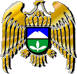 МУНИЦИПАЛЬНОЕ УЧРЕЖДЕНИЕ « УПРАВЛЕНИЕОБРАЗОВАНИЯ »АДМИНИСТРАЦИИ  ЭЛЬБРУССКОГО  МУНИЦИПАЛЬНОГО  РАЙОНА361624, Кабардино-Балкарская Республика, город Тырныауз, проспект Эльбрусский, №-39	Тел.4-39-25, e-mail: ruelbrus@yandex.ru		П Р И К А З31 января 2017 г.										№ 17г. ТырныаузО проведении «Недели науки – 2017» в образовательных учрежденияхЭльбрусского района На основании приказа Минобрнауки КБР №49 от 23 января 2017года, согласно плану работы МУ «Управление образования» и в целях пропаганды достижений учёных, повышения интереса молодёжи к научно- исследовательской деятельности, поощрения научной творческой активности учащихся общеобразовательных учреждений районаПРИКАЗЫВАЮ:  1.Провести «Неделю науки – 2017»в образовательных учреждениях  с 1 по 8 февраля 2017 года.     2.Утвердить план мероприятий по проведению «Недели науки – 2017»(приложение №1)    3. Методистам МУ «Управление образования » принять участие в проведении мероприятий, посвященных неделе науки;     3.1 Джаппуевой А.С. приказ о проведении «Недели науки-2017» разместить на официальном сайте МУ «Управление образования» в сети Интернет. 4. Руководителям образовательных учреждений представить   фотоотчет  о  проведении    «Недели науки – 2017»до 10 февраля 2017года. Контроль за исполнением настоящего приказа оставляю за собой.Приложение 1к приказу № 17 от «31» января 2017 г.Планпроведения основных мероприятий «Недели науки – 2017»в образовательных учреждениях Эльбрусского муниципального района№Название мероприятияСроки проведенияОтветственное учреждение, исполнительНаучные организации и учреждения высшего образованияНаучные организации и учреждения высшего образованияНаучные организации и учреждения высшего образованияНаучные организации и учреждения высшего образованияЭльбрусский муниципальный районЭльбрусский муниципальный районЭльбрусский муниципальный районЭльбрусский муниципальный районВнеклассное мероприятие:«М.В. Ломоносов – первый русский университет»01.02.2017гМОУ « СОШ№1»с.п.КенделенВнеклассное мероприятие «Математика- царица наук»05.02.2017г.МОУ « СОШ№1»с.п.КенделенВнеклассное мероприятие:«Через игру к знаниям»03.02.2017г.МОУ « СОШ№1»с.п.КенделенКлассный час:«Наука в современном мире»04.02.2017г.МОУ « СОШ№1»с.п.КенделенКлассный час:«Наука в современном мире»04.02.2017г.МОУ « СОШ№1»с.п.КенделенКлассный час:«Достижения ученых КБР»02.02.2017г.МОУ « СОШ№1»с.п.КенделенКлассный час:«Великие ученые и их открытия»06.02.2017гМОУ « СОШ1»с.п.КенделенКлассный час:«Наука в современном мире»04.02.2017г.МОУ « СОШ№4»с.п.КенделенКлассный час:«Достижения ученых КБР»02.02.2017г.МОУ « СОШ№4»с.п.КенделенКлассный час:«Великие ученые и их открытия»06.02.2017гМОУ « СОШ№4»с.п.КенделенДень английского языка1. Выставка стенгазет.2. Конкурс знатоков английского языка.02.02.2017г.МОУ « СОШ»с.п.БылымДень математики и информатики. Девиз дня: «Считай, смекай, отгадывай».1.Выставка стенгазет.2. Игра «Математик и бизнесмен»3.Презентация на тему « История становления информатики и ИКТ как науки».03.02.2017 г.МОУ « СОШ»с.п.БылымДень русского языка и родного языка.  Девиз дня: «Думай, проверяй, пиши».   1.Выставка стенгазет.2.Конкурс «Юный филолог».3. Презентация на тему «Дуэль в русской литературе».4. Турнир знатоков русского языка и литературы.     5. Открытый урок: «Русский язык и зоология»     04.02.2017 г.МОУ « СОШ»с.п.БылымДень истории и географии. Девиз дня: « Люби, береги, охраняй».1.Выставка стенгазет.2. Презентация на тему «Права ребенка».3. Фотоконкурс «Мир моими глазами».4.Презентация на тему «Моя Кабардино-Балкария».5. Викторина «Знай, люби, оберегай».6. Поисковая работа «Люди-ямники» на территории с. п. Былым.05.02.2017г.МОУ « СОШ»с.п.БылымДень начальной школы. Девиз дня: « Вперед и вперед».1.Выставка стенгазет.2. Путешествие-викторина «В мире природы».3. Познавательная игра.06.02.2017 г.МОУ « СОШ»с.п.БылымДень биологии и химии. Девиз дня: «Всё выше и выше, и выше достигнем вершины мечты».1. Выставка стенгазет.2. Эндемики Кабардино-Балкарии.3. Практический семинар«Химия Айрана».07.02.2017 г.МОУ « СОШ»с.п.БылымДень искусства. Девиз дня: «Красота спасет мир».1. Выставка стенгазет.2. Презентация « Фрактальное искусство».3. Выставка рисунков «Наши руки не для скуки».08.02.2017г.МОУ « СОШ»с. п. БылымПервая Российская Академия наук. Урок-конференция в 9 классе02.02.2017г.МОУ « СОШ№3»г. п. ТырныаузНаучно-практическая конференция по биологии «Важнейшие экологические проблемы»03.02.2017г.МОУ « СОШ№3»г. п. ТырныаузКонкурс презентаций и стенгазет по химии и биологии в 8-11 классах «Великие ученые и их открытия»04.02.2017г.МОУ « СОШ№3»г. п. ТырныаузИнтегрированный урок по математике и литературе в 7 классе «Омар Хайям – математик и поэт»05.02.2017г.МОУ « СОШ№3»г. п. ТырныаузДень естественных наук. КВН «Занимательная география».Презентация исследовательской работы «Мир прекрасных камней».01.02.2017г.МОУ « СОШ№6»г.п.ТырныаузДень математики и информатики. Интеллектуальная игра «Слабое звено».02.02.2017г.МОУ « СОШ№6»г.п.ТырныаузДень филологии. Конкурс презентаций «Поэты и писатели Баксанского ущелья».03.02.2017г.МОУ « СОШ№6»г.п.ТырныаузДень общественных наук. Устный журнал «По страницам Всеобщей декларации прав человека»04.02.2017г.МОУ « СОШ№6»г.п.ТырныаузВнеклассное мероприятие «Космос 21 века»08.02.2017г.МОУ « Гимназия №5»г.п.ТырныаузКлассный час «Герой нашего времени – Путин В.В.»08.02.2017г.МОУ « Гимназия №5»г.п.ТырныаузИнтеллектуальный марафонсекция «Английский языксекция «Математическаясекция «Информатикасекция «Биологическаясекция «Историческая» секция «Родной край» 08.02.2017г.МОУ « Гимназия №5»г.п.ТырныаузЭкскурсия в Дом детского творчества08.02.2017г.МОУ « Гимназия №5»г.п.ТырныаузБиблиотечный урок«В мире наук»Работа видеосалона «Почемучка»Просмотр фильмов о животных и растениях01.02.2017 г.МОУ « СОШ»с.п.ЭльбрусСтарт проектов:- "Чудеса творю сам"(Реконструкция сооружений на уроках технологии);- "Я за это в ответе"(Эколого-краеведческая экспедиция на «Экологическую тропу»).с 02. по 08. 2017г.МОУ « СОШ»с.п.ЭльбрусЭкскурсия старшеклассниковв Баксанскую нейтринную обсерваторию03.02.2017г.МОУ « СОШ»с.п.ЭльбрусСтарт конкурса "Репортаж с места событий"Сбор материалов для раздела школьной газеты "Научные вести"02.02.2017г.МОУ « СОШ»с.п.ЭльбрусОбразовательная экскурсияна завод ООО «Каббалкгипс»05.02.2017г.МОУ « СОШ»с.п.ЭльбрусКонкурс рисунков и плакатов «Мир науки глазами детей»01.02.2017г.МОУ « СОШ№1»с.п.КенделенПодготовка проектов для участия в научной конференции в г. Обнинск «Юность. Наука. Культура »06.02.2017г.МОУ « Лицей №1»г.п.ТырныаузЭкскурсия учащихся 9-11 классов в Баксанскую нейтринную обсерваторию ИЯИ АН РФ. 05.02.2017г.МОУ « Лицей №1»г.п.Тырныауз